EUROLAB 2019Stoisko GUM – C9 (sala marmurowa)CERTYFIKOWANE MATERIAŁY ODNIESIENIADyżury ekspertów na stoisku13 marca 2019 (środa)14 marca 2019 (czwartek) 15 marca 2019 (piątek)Stoisko Eksperckie 2 
- przed salą wykładową Goethego13 marca 2019 (środa)14 marca 2019 (czwartek)Dzień Metrologii. 100 lat GUM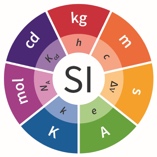 14 marca 2019 r.  Sala GoethegoCzęść I Konferencji - 100 lat krajowej instytucji metrologicznej 10:00–10:15 – Otwarcie Konferencji – referat pt. 100 lat działalności GUM – rola krajowej instytucji metrologicznej w krajowym systemie miar, Maciej Dobieszewski, p. o. Prezesa Głównego Urzędu Miar 10:15–10:30 – referat pt. Redefinicje jednostek miar SI, dr inż. Paweł Fotowicz, Biuro Strategii GUM 10:30–10:50 – referat pt. metr- Praktyczne aspekty realizacji definicji jednostki miary długości – schemat spójności pomiarowej a użytkownicy przyrządów pomiarowych, Robert Szumski, Laboratorium Długości GUM10:50–11:10 – referat pt. kilogram - Praktyczne aspekty realizacji definicji jednostki miary masy – schemat spójności pomiarowej a użytkownicy przyrządów pomiarowych, Robert Ziółkowski, Laboratorium Masy GUM11:10–11:30 – referat pt. sekunda - Praktyczne aspekty realizacji definicji jednostki miary czasu – schemat spójności pomiarowej a użytkownicy przyrządów pomiarowych, dr Albin Czubla, Laboratorium Czasu i Częstotliwości GUM11:30–11:50 – referat pt. amper - Praktyczne aspekty realizacji definicji jednostki miary ampera – schemat spójności pomiarowej a użytkownicy przyrządów pomiarowych, dr inż. Witold Rzodkiewicz, Laboratorium Elektryczności i Magnetyzmu GUM11:50–12:10 – referat pt. kelwin - Praktyczne aspekty realizacji definicji jednostki miary kelwina – schemat spójności pomiarowej a użytkownicy przyrządów pomiarowych, Marek Kozicki, Laboratorium Temperatury GUM12:10–12:30 – referat pt. kandela - Praktyczne aspekty realizacji definicji jednostki miary kandeli – schemat spójności pomiarowej a użytkownicy przyrządów pomiarowych, Łukasz Litwiniuk, Laboratorium Fotometrii i Radiometrii GUM12:35–12:50 – referat pt. mol - Praktyczne aspekty realizacji definicji jednostki miary mola – schemat spójności pomiarowej a użytkownicy przyrządów pomiarowych, dr Władysław Kozłowski, Laboratorium Chemii GUMCzęść II - Ważni PARTNERZY Głównego Urzędu Miar13:00 – 13:20 – referat pt. Laboratorium wzorca temperatury Instytutu Niskich Temperatur i Badań Strukturalnych, dr inż. Aleksandra Kowal, INTiBS  13:20 – 13:40 – referat, Laboratorium wzorców radioaktywności w Świerku, dr hab. Ryszard Broda, Tomasz Dziel, Narodowe Centrum Badań Jądrowych OR POLATOM13:40 – 14:00 – referat, Wojskowe Centrum Metrologii Część III - Cele i założenia projektu „Kampus nowoczesnych laboratoriów GUM”14:15 – 14:25 – referat pt. Wprowadzenie do historii projektu „Kampus” - potrzeba jego realizacji w świetle rozwoju polskiej metrologii, Andrzej Hantz, Dyrektor Generalny GUM14:25 – 14:40 – referat pt. Cele i założenia projektu „Kampus nowoczesnych laboratoriów GUM", Paweł Oracz, Kierownik Projektu “Kampus GUM”14:40 – 14:55 – referat pt. Omówienie projektu architektonicznego kompleksu Kampus, przedstawiciel firmy BDMACzęść IV - Praktyczne aspekty zastosowań metrologii  14:55 – 15:15 – HS-WIM – cele i założenia projektu, Laboratorium Masy GUM 15:15 – 15:35 – Tachografy – bezpieczeństwo w ruchu drogowym, Laboratorium Długości GUM 15:35 – 16:00 – Kontrola prędkości – cele i założenia projektu, Biuro Służby MiarGodzinyLaboratorium pełniące funkcje gospodarzamateriały odniesienia09:00 - 11:00Długość - Pracownia KątaWzorce współczynnika załamania światła
i skręcalności optycznej 11:00 - 13:00Chemia - Pracownia Analiz NieorganicznychWzorce ilości substancji – pierwotne,
Wzorce stężenia masowego (ASA)13:00 - 14:00Chemia - Pracownia Analiz ElektrochemicznychWzorce pH - pierwotne i wtórne
Wzorce konduktometryczne - pierwotne i wtórne14:00 - 16:00Masa - Pracownia FizykochemiiWzorce gęstości (densymetryczne),
Wzorce lepkości cieczy (wiskozymetryczne),
Ciekłe wzorce napięcia powierzchniowego (tensjometryczne)godzinaLaboratorium pełniące funkcje gospodarzamateriały odniesienia09:00 - 11:00Chemia - Pracownia Analiz NieorganicznychWzorce ilości substancji – pierwotne Wzorce stężenia masowego (ASA)11:00 - 14:00Masa - Pracownia FizykochemiiWzorce gęstości (densymetryczne)
Wzorce lepkości cieczy (wiskozymetryczne)
Ciekłe wzorce napięcia powierzchniowego (tensjometryczne) 14:00 - 16:00Długość - Pracownia KątaWzorce współczynnika załamania światła
Wzorce skręcalności optycznej godzinaLaboratorium pełniące funkcje gospodarzamateriały odniesienia09:00 - 11:00Długość - Pracownia KątaWzorce współczynnika załamania światła
Wzorce skręcalności optycznej11:00 - 14:00Masa - Pracownia FizykochemiiWzorce gęstości (densymetryczne)
Wzorce lepkości cieczy (wiskozymetryczne)
Ciekłe wzorce napięcia powierzchniowego (tensjometryczne)14:00 - 15:00Chemia - Pracownia Analiz NieorganicznychWzorce ilości substancji – pierwotne
Wzorce stężenia masowego (ASA)godzinaLaboratorium ekspertówEksperci Zakładu Metrologii InterdyscyplinarnejEksperci
kampus laboratoryjny GUM09:00 - 11:40Przepływy11:40 - 13:15Fotometria i Radiometriadostępni przez cały dzieńdostępni przez cały dzień13:15 - 14:40Temperatura14:40 - 16:00Akustyka i DrganiagodzinaLaboratorium ekspertówEksperci Zakładu Metrologii InterdyscyplinarnejEksperci
kampus laboratoryjny GUM09:00 - 10:25Elektryczność10:25 - 11:50Chemiadostępni przez cały dzieńdostępni przez cały dzień11:50 - 13:15Masa13:15 - 14:40Długość14:40 - 16:00Czas i Częstotliwość